CHAPTER 202-ETRUTH IN MUSIC ADVERTISING§1156.  Short titleThis chapter is known and may be cited as "the Truth in Music Advertising Act."  [PL 2007, c. 171, §1 (NEW).]SECTION HISTORYPL 2007, c. 171, §1 (NEW). §1157.  DefinitionsAs used in this chapter, unless the context otherwise indicates, the following terms have the following meanings.  [PL 2007, c. 171, §1 (NEW).]1.  Performing group.  "Performing group" means a vocal or instrumental group seeking to use the name of another group that has previously released a commercial sound recording under that name.[PL 2007, c. 171, §1 (NEW).]2.  Person.  "Person" means any individual, partnership, corporation or association.[PL 2007, c. 171, §1 (NEW).]3.  Recording group.  "Recording group" means a vocal or instrumental group at least one of whose members has previously released a commercial sound recording under that group's name and in which the member has a legal right by virtue of use or operation under the group name without having abandoned the name or affiliation with the group.[PL 2007, c. 171, §1 (NEW).]4.  Sound recording.  "Sound recording" means a work that results from the fixation on a material object of a series of musical, spoken or other sounds regardless of the nature of the material object, such as a disc, tape or other phonorecord, in which the sounds are embodied.[PL 2007, c. 171, §1 (NEW).]SECTION HISTORYPL 2007, c. 171, §1 (NEW). §1158.  ProductionA person may not promote, advertise or conduct a live musical performance or production in this State through the use of a false, deceptive or misleading affiliation, connection or association between a performing group and a recording group unless:  [PL 2007, c. 171, §1 (NEW).]1.  Authorized; federal service mark.  The performing group is the authorized registrant and owner of a federal service mark for that group registered in the United States Patent and Trademark Office;[PL 2007, c. 171, §1 (NEW).]2.  Legal right.  At least one member of the performing group was a member of the recording group and has a legal right by virtue of use or operation under the group name without having abandoned the name or affiliation with the group;[PL 2007, c. 171, §1 (NEW).]3.  Salute or tribute.  The live musical performance or production is identified in all advertising and promotion as a salute or tribute and the name of the performing group is not so closely related or similar to the name used by the recording group that it would tend to confuse or mislead the public; and[PL 2007, c. 171, §1 (NEW).]4.  Expressly authorized.  The performance or production is expressly authorized by the recording group.[PL 2007, c. 171, §1 (NEW).]SECTION HISTORYPL 2007, c. 171, §1 (NEW). §1159.  Restraining prohibited acts1.  Injunction.  Whenever the Attorney General or a district attorney has reason to believe that a person is promoting, advertising or conducting or is preparing to promote, advertise or conduct a live musical performance or production in violation of section 1158 and that proceedings would be in the public interest, the Attorney General or district attorney may bring an action in the name of the State against the person to restrain that practice by temporary or permanent injunction.[PL 2007, c. 171, §1 (NEW).]2.  Payment of costs and restitution.  Whenever any court issues a permanent injunction to restrain and prevent violations of this chapter as authorized in subsection 1, the court may in its discretion direct that the defendant restore to the recording group any money or property, real or personal, that has been acquired by means of any violation of this chapter, under terms and conditions to be established by the court.[PL 2007, c. 171, §1 (NEW).]SECTION HISTORYPL 2007, c. 171, §1 (NEW). §1160.  PenaltyIn addition to any other relief that may be granted under section 1159, a person who violates section 1158 commits a civil violation for which a fine of not less than $500 per violation may be adjudged.  Each performance or production advertised or conducted in violation of section 1158 constitutes a separate violation.  [PL 2007, c. 171, §1 (NEW).]SECTION HISTORYPL 2007, c. 171, §1 (NEW). §1160-A.  ExemptionThis chapter does not apply to any nonprofit corporation incorporated under the laws of this State and subject to the provisions of Title 13, chapter 81 or 93 or the Maine Nonprofit Corporation Act.  [PL 2007, c. 171, §1 (NEW).]SECTION HISTORYPL 2007, c. 171, §1 (NEW). The State of Maine claims a copyright in its codified statutes. If you intend to republish this material, we require that you include the following disclaimer in your publication:All copyrights and other rights to statutory text are reserved by the State of Maine. The text included in this publication reflects changes made through the First Regular and First Special Session of the 131st Maine Legislature and is current through November 1, 2023
                    . The text is subject to change without notice. It is a version that has not been officially certified by the Secretary of State. Refer to the Maine Revised Statutes Annotated and supplements for certified text.
                The Office of the Revisor of Statutes also requests that you send us one copy of any statutory publication you may produce. Our goal is not to restrict publishing activity, but to keep track of who is publishing what, to identify any needless duplication and to preserve the State's copyright rights.PLEASE NOTE: The Revisor's Office cannot perform research for or provide legal advice or interpretation of Maine law to the public. If you need legal assistance, please contact a qualified attorney.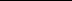 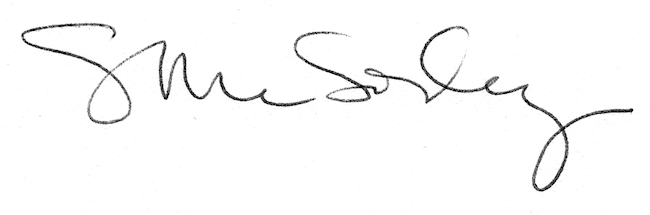 